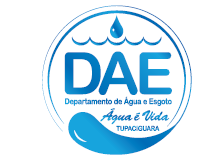 				DEZEMBRO 2023TOTAL DE 650 ANÁLISES REALIZADAS NO MÊS DE DEZEMBRO DE 2023.RESPONSÁVEL TÉCNICO: MONIKE FARINELLI (CRQ: 022003934- MG 2ª REGIÃO) E GLÊNIO SILVÉRIO (CRQ: 02416696- MG 2ª REGIÃO)TOTAL=650DOSAGEMPRODUTOSQUÍMICOSMáximo      7,0 99,124,27,05       7,933,60,60 16020             4505002,295Mínimo      6,5 21,54,136,47       7,02 1,00,10  11020             3203700,7161Média    6,8 41,867,336,81       7,391,74 0,2213120             4104211,3280PhCorTurb.PhPhCor Turb.CalCalSulfatoCloroppml/sBrutaBrutaBrutaMisturaTratadaTratadaTratada1°2°VAZÃO